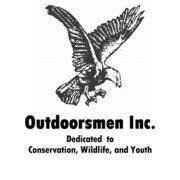 ELIGIBILITYThe scholarship program is open to all-senior boys and girls of all Northeast Tennessee and Southwest Virginia area High Schools. Application for scholarship funds may be made by students graduating from high school with the intentions of furthering their education in a university, college, community college or trade school of their choice. Applicants must also meet the following minimum requirements:Graduation High School Applicants – Minimum GPA of 3.00 over the last 2 years of High School (Jr/Sr). Have participated in at least one school sponsored civic activity, club or extracurricular activity benefiting the community. Students should exhibit pride in their country as well as their community through community service and leadership, with an emphasis on furthering their fields of study in areas that fit our mission. These areas of study would include: Forestry, Agriculture, Conservation, Wildlife Management including Wildlife Enforcement Officers, Botany, Horticulture, Marine Biology, Zoology, Environmental Scientist, Park Ranger, Corporate Ecological Supervisor, Environmental EngineerBASIS OF AWARDSelection of a recipient will be on an achievement or merit basis as determined by transcripts (GPA), moral and leadership qualities and finalists will undergo a thorough review by committee. The number of scholarships available will be determined at the time a recipient is chosen. Scholarships will be distributed directly to the student upon receiving proof of enrollment to his or her school.APPLICATION DEADLINEApplication to this scholarship program can be made by completing this form and returning it to the office of the Outdoorsmen Inc. or giving it to any current member of the Outdoorsmen Inc. and having it presented to the scholarship committee no later than April 15th.Questions about this scholarship program can be addressed to the Outdoorsmen Inc. by writing, email or asking any current member of the Outdoorsmen Inc.          Outdoorsmen Inc.P.O. Box 3303 Kingsport Tn 37664www.outdoorsmeninc.comAPPLICATION INFORMATION Name:  First, ________________________ Middle, _______________________ Last, __________________________________Street Address:   spaced with commas                              City                                                           State                                            Zip Date of Birth:    __________________________________________High School Presently Attending:__________________________________________________________Phone #   ___________________________________________Street Address:   _______________________________________________________________________                               City                                                         State                                            Zip Name of Scholarship Coordinator at your school:______________________________________________Father’sName:    ______________________________________________________________________________Occupation: ___________________________________________________________________________Employer:_____________________________________________________________________________Mother’s Name:_______________________________________________________________________________Occupation:  __________________________________________________________________________ Employer:____________________________________________________________________________Have you been employed during your High School experience? __________________________________If yes, where:  ___________________________________________________________________________________________________________________________________________________EDUCATIONAL OR VOCATIONAL PLANSYour major field of study:   _______________________________________________________________Your future vocational plans:     ___________________________________________________________What degree or certificate do you plan to obtain:    A.A.  []     B.A.   []     B.S.   []     M.A.   []     Ph.D.  []What college or trade school do you plan to attend next fall?1st choice   ____________________________________________________________________________2nd choice      __________________________________________________________________________3rdchoice     ___________________________________________________________________________Educational institution from which you hope to obtain your degree or certificate_____________________________________________________________________________________EXTRA CURRICULAR ACTIVITIES SCHOOL                   Honors and awards (Year and Nature of Honor or Award) ____________________________________________________________________________________________________________________________________________________________________________________________________________________________________________________________________________________________________________________________________________________                  Offices and Leadership Positions (Organization, Position and Year) ____________________________________________________________________________________________________________________________________________________________________________________________________________________________________________________________________________________________________________________________________________________  Member of Organization (Organization and Year) ____________________________________________________________________________________________________________________________________________________________________________________________________________________________________________________________________________________________________________________________________________________               Athletic Programs You Participated in (Sport, Position and Year) ____________________________________________________________________________________________________________________________________________________________________________________________________________________________________________________________________________________________________________________________________________________CIVIC AND OTHERHonors and Awards (Nature of Honor or Award)____________________________________________________________________________________________________________________________________________________________________________________________________________________________________________________________________________________________________________________________________________________                 Offices and Leadership Positions (Organization, Position and Year)____________________________________________________________________________________________________________________________________________________________________________________________________________________________________________________________________________________________________________________________________________________               Member of Organization (Organization and Year)____________________________________________________________________________________________________________________________________________________________________________________________________________________________________________________________________________________________________________________________________________________ADDITIONAL APPLICATION INFORMATIONCertified Transcripts of your High School must be submitted for consideration of a scholarship award. Attached are certified transcripts of my High School grades.Yes []                            No   []Applicant will also supply the Scholarship Committee with a Letter of Recommendation from their High School Guidance Counselor  Please state below your vocational or professional goals or make any comments that you feel are of importance concerning your future educational plans (You May Attached a Type Written Letter if You Prefer)______________________________________________________________________________________________________________________________________________________________________________________________________________________________________________________________________________________________________________________________________________________________________________________________________________________________________________________________________________________________________________________________________________________________________________________________________________________________________________________________________________________________________________________________________________________________________________________________________________________________________________________________________________________________________________________________________________________________________________________________________________________________________________________________________________________________________________________________________________________________________________________________________________________________________________________________________________________________________________________________________________________________________________________________________________________________________________________________________________________________________________________________________________________________________________________________________________________________________________________________________________________________________________________________________________________________________________________________________________________________________________________________________________________________________________________________________________ Has anyone in your family been a member of the Outdoorsmen Inc. or is currently a member of the Outdoorsmen Inc.Name of Member Past or Present: _________________________________________________________Relationship of Member to Applicant:   _____________________________________________________Please sign and date this application and forward to the Outdoorsmen Inc. in care of the Scholarship Committee. Outdoorsmen Inc. P.O Box 3303Kingsport, TN. 37664Signed:     _______________________________________________________Date____________________________________________________________